                     Vacancy Announcement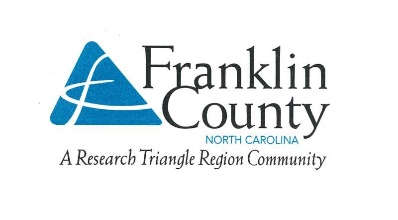 Job Title:			Social Worker IA&T 	Salary Grade:			70Minimum Salary: 	  	$52,695Appointment Type:   	Regular, Full-time	 Location: 			Franklin County Social Services, Louisburg, NC 	  Posting Date:			7/29/2022	Closing Date:  		8/12/2022Available Date:		ImmediatelyPositions Available:		1Attention Applicants:To apply submit a PD-107 (STATE APPLICATION) to Franklin County Department of Social Services,107 Industrial Drive, Suite A Louisburg, NC  27549 Attn: Nicki Perry by 5:00 p.m. on the closing date.  The Franklin County application and resumes are not accepted in lieu of state application.  A separate application is required for each position for which you are applying.  Position Summary:This position is responsible for providing CPS In-Home Services to children and families following a case decision of services needed or a substantiation of abuse, neglect, or dependency as a result of CPS investigations or assessments in accordance with state and federal standards and law.  Intake responsibilities and after-hours coverage are additional responsibilities on a rotating basis as well as other duties as assigned. Knowledge, Skills & Abilities:Thorough knowledge of social work principles, techniques and practices and their applications to complex casework, treatment, and investigation of abuse or neglect of children; thorough knowledge of policies and procedures as evidenced by the ability to cite the authority of federal and state law; thorough knowledge of individual and group behavior, family dynamics, and medical, behavioral and/or psychosocial problems and their treatment theory. Considerable knowledge of governmental and private organizations and resources in the community. Ability to interact and motivate a resistant involuntary client population and the public who may not agree with the laws, rules or policies of the process or the programs; ability to prepare documentation such as written investigative reports for the court, case records and treatment plans; ability to testify as an expert witness; ability to employ advanced case management interview techniques to establish a supportive relationship and involve families in the initial assessment for the need of services; ability to quickly assess the risks and safety of the client environment during daylight hours, after dark and in high crime areas; ability to employ expert negotiation skills in the most complex cases; ability to analyze and assess child development safety issues in relation to risk factors; ability to analyze tense family situations and make decisions about removing children when the decision has to be made with limited direct information and limited access to consultation; ability to communicate effectively and establish supportive client relationships. Ability to perform manual work exerting up to 50 pounds of force occasionally and/or up to 10 pounds of force constantly to move objects.Minimum Training/Qualifications:Master’s degree from an accredited school of social work and one year of social work experience; or a Bachelor’s degree from an accredited school of social work and two years of social work or counseling experience; or Master’s degree in a counseling field and two years of social work or counseling experience; or a four-year degree in a human services field or related curriculum and three years of social work or counseling experience; or graduation from a four-year college or university and four years of experience in rehabilitation counseling, pastoral counseling or a related human service field providing experience in the techniques of casework, group work or community organization; or an equivalent combination of training and experience.Special Requirement:Possession of a valid North Carolina driver’s license.Franklin County is an Equal Opportunity Employer.The County prohibits discrimination based on race, sex, color, creed, national origin, age, or disability. Criminal Background, Driving Record & Pre-Employment Drug Screening is required.